Товариство з обмеженою Відповідальністю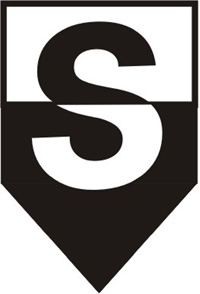 «ШЕКОЛАН»ЄДРПОУ    34076774   ІПН 340767723018Юридична адреса:03066, м. Київ, пров. Охтирський буд 7, літера «Н», корпус 1, офіс 1-201Телефон (факс) (0472) 73-59-92                                	ТОВАРИСТВО З ОБМЕЖЕНОЮ ВІДПОВІДАЛЬНІСТЮ «ШЕКОЛАН»( скорочена назва ТОВ «ШЕКОЛАН»)03066, Україна, м. Київ, Голосіївський р-н., пров. Охтирський, 7, вхід літера «Н», корпус 1, офіс 1-201.Код ЄДРПОУ 34076774ІПН 340767723018, св.№ 200155485 ( діє з 30.12.2013 року )IBAN: UA553209840000026009210356123в АТ «ПРОКРЕДИТ БАНК», м. Київ, МФО 320984IBAN: UA883005280000026001001370860в АТ «ОТП Банк», м. Київ, МФО 300528Тел. 067 586 44 37E-mail: m.mykhailychenko@shekolan.com; m.falaleeva@shekolan.comДиректор: Куцурук Анатолій Леонідович, на підставі СтатутуПредставник: Шевчук Сергій Володимирович, на підставі довіреності №Д02/01-18 від 02.01.2018 р.Головний бухгалтер: Джулай Лариса ГригорівнаДиректор ТОВ «Шеколан»    ____________    Куцурук А.Л.Головний бухгалтер  ____________   Джулай Л.Г.